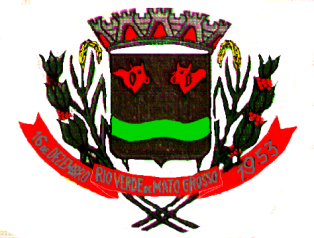 ESTADO DE MATO GROSSO DO SULCÂMARA MUNICIPAL DE RIO VERDE DE MATO GROSSOPLENÁRIO DAS DELIBERAÇÕES  P R O T O C O L OD I S C R I M I N A Ç Ã OPARECER DA COMISSÃO DE CONSTITUIÇÃO, JUSTIÇA E REDAÇÃO FINAL, AO PROJETO DE LEI DO LEGISLATIVO N° 025/2022, DISPÕE SOBRE A ALTERAÇÃO DA DENOMINAÇÃO DA RUA J, LOCALIZADA NO RESIDENCIAL JARDIM BELLA SUÍÇA, PARA RUA CALIXTO DA SILVA SOUZA E DÁ OUTRAS PROVIDÊNCIAS.A comissão supra, reuniu-se entre o seu Presidente, Relator e Membro, com o objetivo precípuo de analisar e emitir o Parecer ao supracitado Projeto de Lei do Legislativo.Após análise verificou a legalidade do Projeto, pois o mesmo foi elaborado de acordo com a Lei vigente.Desta forma, apresenta Parecer favorável ao referido Projeto.Sala das Sessões, 09 de Agosto de 2022.Flávio Roberto Alves de Brito                                     Carlos da Rocha Pontes          Presidente                                                                   RelatorJosé Odorico de Oliveira AlmeidaMembro